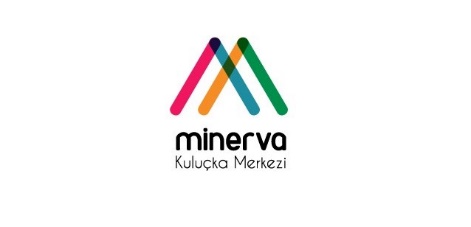 Minerva Kuluçka Merkezi Başvuru FormuAdınız Soyadınız:Kurumunuz:Göreviniz:E-posta Adresiniz:1-İş Fikrinizin Başlığı İş fikriniz hakkında kısaca bilgi veriniz.2-İş fikriniz hangi soruna çözüm bulmaktadır? Ya da hangi ihtiyacı karşılamaktadır?3- Hedef kitleniz kimlerdir? Hedef pazarınız ve pazara giriş stratejiniz hakkında ayrıntılı bilgi veriniz.Kullanıcılarınız veya müşterileriniz kimlerdir? Söz konusu pazarın büyüklüğü hakkında sayısal bilgiler veriniz. 4- Rakipleriniz hakkında bilgi veriniz.Sizi rakiplerinizden ayıran yenilikçi yönleriniz nelerdir?5- İş modeliniz ve gelir elde etme yöntemleriniz hakkında bilgi veriniz.6-İş fikrinizi birlikte gerçekleştirmeyi planladığınız ekip arkadaşlarınız varsa onlar hakkında bilgi veriniz. İş fikrinizin hangi kısmında kimin görev alacağını belirtiniz.Not: İş fikrinizin çalışan bir demosu veya tasarımı varsa lütfen ekleyiniz.